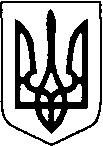 МАР’ЯНІВСЬКА СЕЛИЩНА РАДАЛУЦЬКОГО РАЙОНУ ВОЛИНСЬКОЇ ОБЛАСТІ ВОСЬМЕ СКЛИКАННЯПРОЄКТРІШЕННЯ01 лютого 2022 року                смт Мар’янівка                             № 23/___/___Про надання дозволу на розроблення технічної документації із землеустрою, щодо поділу земельної ділянки  жит. смт Мар'янівка Куприсюк Еліні Володимирівні           Розглянувши заяву гр. Куприсюк Еліни Володимирівни жит. смт Мар'янівка про надання дозволу на розробку проекту землеустрою щодо відведення земельної ділянки орієнтовною площею 1,5000 га для ведення особистого селянського господарства відповідно до наданих графічних матеріалів,  керуючись ст. ст. 12, 81, 118, 121, 125, 126   Земельного кодексу України, статей 26, 56 Закону України «Про землеустрій», Законом України №1423-IX від 28.04.2021 «Про внесення змін до деяких законодавчих актів України щодо вдосконалення системи управління та дерегуляції у сфері земельних відносин» ст. 26 Закону України «Про місцеве самоврядування в Україні»,  селищна рада ВИРІШИЛА:1. НАДАТИ дозвіл Мар’янівській селищній раді на виготовлення  технічної документації із землеустрою щодо поділу земельної ділянки комунальної власності площею  21.8191 га, кадастровий номер – 0720888600:00:001:0048 за межами населеного пункту села Широке, для ведення особистого селянського господарства орієнтовною площею 1,5000 га (рілля).2. Розробку документації із землеустрою щодо поділу земельної ділянки комунальної власності провести за рахунок коштів Куприсюк Еліни Володимирівни з урахуванням вимог державних стандартів, норм і правил у сфері землеустрою та подати його на затвердження  до Мар’янівської  селищної ради.3. Контроль за виконанням цього рішення покласти на постійну комісію селищної ради з питань сільського господарства, соціального відродження села, регулювання земельних відносин, екології, раціонального використання природних ресурсів.Селищний голова                                                                          Олег БАСАЛИККатерина Воробець